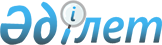 О внесении изменений и дополнений в решение маслихата города Астаны от 3 марта 2011 года № 432/58-IV "О Правилах застройки территории города Астаны"
					
			Утративший силу
			
			
		
					Решение маслихата города Астана от 30 сентября 2011 года № 491/70-IV. Зарегистрировано в Департаменте юстиции города Астаны 21 октября 2011 года № 694. Утратило силу решением маслихата города Астаны от 9 ноября 2016 года № 69/11-VI

      Сноска. Утратило силу решением маслихата города Астаны от 09.11.2016 № 69/11-VI (вводится в действие по истечении десяти календарных дней после дня его первого официального опубликования).      Рассмотрев предложение акимата города Астаны, руководствуясь Законами Республики Казахстан от 16 июля 2001 года «Об архитектурной, градостроительной и строительной деятельности в Республике Казахстан», от 23 января 2001 года «О местном государственном управлении и самоуправлении в Республике Казахстан», маслихат города Астаны РЕШИЛ:



      1. Внести в решение маслихата города Астаны от 3 марта 2011 года № 432/58-IV «О Правилах застройки территории города Астаны» (зарегистрировано в Реестре государственной регистрации нормативных правовых актов 15 апреля 2011 года за № 671, опубликовано в газетах «Вечерняя Астана» № 47 от 21 апреля 2011 года, «Астана акшамы» № 45 от 21 апреля 2011 года) следующие изменения и дополнения:



      в Правилах застройки территории города Астаны, утвержденных указанным решением:



      в главе 4:



      пункт 13 дополнить подпунктом 10) следующего содержания:

      «10) выдача разрешения на производство работ по вскрытиям городских территорий, связанных с ремонтом, строительством инженерных сетей, устройством малых архитектурных форм и элементов городского оформления и благоустройства»;



      подпункт 2) пункта 15 изложить в следующей редакции:

      «2) выдача разрешения на строительно-монтажные работы (начало строительства), реконструкцию (перепланировку, переоборудование) отдельных помещений или отдельных частей в жилых зданиях»;



      в главе 14:

      пункты 171, 173, 174, 175, 176, 182, 186 изложить в следующей редакции:



      «171. Производство работ по ремонту и строительству инженерных сетей и сооружений, устройству малых архитектурных форм и других элементов городского оформления и благоустройства, связанных со вскрытием городских территорий, разрушением дорожных покрытий, тротуаров, газонов и других объектов, элементов городского хозяйства, осуществляется на основании разрешения на вскрытие городских территорий, выдаваемого органом архитектуры и градостроительства.



      173. Для получения разрешения на вскрытие городской территории в орган архитектуры и градостроительства предоставляются следующие документы:

      1) заявление по установленной форме, с информацией о заявителе и/или подрядчике с приложением согласований заинтересованных служб;

      2) копия лицензий на производство запрашиваемых видов работ с приложением;

      3) гарантийное письмо на восстановление разрушаемого благоустройства;

      4) проект, согласованный к производству работ (при новом строительстве), топографическая съемка участка (при проведении ремонтных работ на инженерных сетях);

      5) график производства работ;

      6) разрешение на снос, пересадку зеленых насаждений, в случае если невозможно обеспечить их сохранность в зоне работ;

      7) разрешение Службы охраны Президента Республики Казахстан, при производстве работ в пределах контролируемой ими зоны;

      8) разрешение на производство строительно-монтажных работ (при строительстве новых инженерных сетей и сооружений).



      174. Срок рассмотрения заявлений для получения разрешения на вскрытие городской территории составляет не более трех рабочих дней с момента подачи заявления, по истечении которого органом архитектуры и градостроительства выдается разрешение на производство работ либо дается мотивированный ответ в письменном виде о причинах отказа в выдаче разрешения.



      175. При авариях на инженерных сетях, требующих безотлагательного производства восстановительных работ, вскрытие дорожных покрытий, разрытие улиц, площадей и других мест общего пользования возможно без оформления разрешения, но с немедленным (в течение 24 часов) извещением соответствующих служб и органа архитектуры и градостроительства и последующим его оформлением.



      176. Для принятия необходимых мер предосторожности и предупреждения повреждений инженерных сетей и сооружений лицо, получающее разрешение на вскрытие городской территории в органе архитектуры и градостроительства не позднее чем за три рабочих дня до начала работ:

      а) приглашает на место предстоящих работ представителей эксплуатирующих организаций;

      б) устанавливает совместно с ними точное расположение существующих сетей и сооружений;

      в) принимает меры к их полной сохранности.

      Руководители эксплуатирующих организаций обеспечивают явку своих представителей к месту производства работ и дают исчерпывающие письменные условия обеспечения сохранности принадлежащих им сетей и сооружений при производстве работ. Представители эксплуатирующих организаций указывают места прохождения линий связи, электрических кабелей, прочих инженерных сетей и их охранные зоны, на участках проведения работ, которые должны быть четко обозначены сигнальными кольями и лентами, нанесены на схемах, подписанных данными представителями и получателем разрешения.



      182. Получатель разрешения представляет восстановленные участки:

      при вскрытии участков улично-дорожной сети - в орган архитектуры и градостроительства;

      при вскрытии прочих городских территорий - ответственным специалистам аппаратов акимов районов города Астаны;



      186. В случае нарушений условий, указанных в разрешении на вскрытие городской территории орган архитектуры и градостроительства и орган дорожной полиции могут приостановить начатые работы, требовать устранить допущенные нарушения, представить заинтересованным службам информацию для проведения работы по взысканию убытков за причиненный ущерб в установленном порядке, принять меры к нарушителю.»;



      в главе 15:

      пункты 189, 191, 193 изложить в следующей редакции:



      «189. При повреждениях подземных инженерных сетей и сооружений, послуживших причиной остановки производства, несчастных случаев, руководители или другие полномочные представители организации, в эксплуатации которой находятся эти сооружения, после получения сигнала об аварии проводят следующие мероприятия:

      1) немедленно вызывают аварийную бригаду под руководством ответственного лица для отключения и переключения поврежденных сетей;

      2) уведомляют об аварии орган архитектуры и градостроительства, службы благоустройства, дорожную полицию, противопожарную службу, а также другие организации, имеющие смежное подземное хозяйство у места аварии. Кроме указанных организаций, в случае нанесения ущерба окружающей среде уведомляется орган по охране окружающей среды, в случае аварии на водопроводных и/или канализационных сетях - санитарно-эпидемиологическая служба.

      Если крупная авария произошла в ночное время, телефонограмма передается в органы по организации предупреждения и ликвидации аварий, в соответствующую службу акимата для координации действий организаций по ликвидации аварии.



      191. Работы по ликвидации последствий аварии возлагаются на организацию, допустившую повреждение инженерных сетей и сооружений. Во всех случаях производства работ по ликвидации последствий аварии организация, производящая работы, обязана, не прекращая работы, получить разрешение на производство работ в органе архитектуры и градостроительства.



      193. Работы по ликвидации недействующих сооружений и восстановление покрытий в местах разрытий производятся после получения разрешения в органе архитектуры и градостроительства.».



      2. Настоящее решение вводится в действие по истечении десяти календарных дней после дня его первого официального опубликования.      Председатель сессии

      маслихата города Астаны                    X. Садвакасов      Секретарь маслихата

      города Астаны                              Е. Оспанов      СОГЛАСОВАНО

      Начальник

      ГУ «Управление архитектуры и

      градостроительства

      города Астаны» (УА и Г)                    С. Жунусов      Начальник

      ГУ «Управление строительства

      города Астаны» (УС)                        В. Лютов 
					© 2012. РГП на ПХВ «Институт законодательства и правовой информации Республики Казахстан» Министерства юстиции Республики Казахстан
				